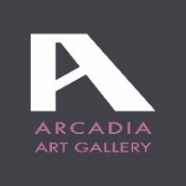  ARCADIA ART GALLERY  MILANO 15 – 26 maggio2022Bi-personale di Arte contemporanea                                          Presentazione e testo critico a cura di Valentina Cavera (Giornalista e Critico d'Arte)Arcadia Art Gallery, domenica 15 maggio alle 16.30, presenta due personali: di opere scultoree realizzate da Gianantonio Cristalli e di pittura, opere di Gabriele Marchesi.Come seguire le immagini di un film muto in bianco e nero su uno schermo televisivo contemporaneo che si moltiplica, Marchesi celebra i trascorsi della vita dell’uomo in “Fascino del tempo”. Volti di donna, di anziani signori emozionano il visitatore in un viaggio tra intimità e segreti, saggezza e fierezza.Cristalli espone i suoi lavori come fossero giocattoli, dalle colorazioni accese, nel loro moltiplicarsi per raggiungere la fantasia e la creatività dello spettatore. Come un demiurgo crea plasmando la materia dando prova che anche ciò che è statico può toccare il confine del movimento in “Demiurgo futurista”.  ARTISTI IN MOSTRA:Gianantonio Cristalli in “Demiurgo futurista”.  Gabriele Marchesi in “Fascino del tempo”.

ARCADIA ART GALLERY  Ripa di Porta Ticinese 61 Milano - Naviglio Grande  APERTURA MOSTRA: domenica 15 maggio h. 16.30ORARI GALLERIA:LUNEDÌ:   su appuntamento
MARTEDÌ:        15.00 - 19.30
MERCOLEDÌ:   15.00 - 19.30
GIOVEDÌ:         15.00 - 22.00
VENERDÌ:         15.00 - 19.30
SABATO:          10.30 - 13.00 /15.00 - 19.30
DOMENICA:    15.00 - 19.30INFO:       tel: 02 837 5787             e-mail: arcadiartgallery@gmail.com